ПОСТАНОВЛЕНИЕ 
от  11 декабря  2018 г.                                      № 58                      с.Мендур-Соккон Об утверждении  порядка  формирования,ведения и обязательного опубликования Перечнямуниципального имущества, свободного от правтретьих лиц (за исключением  имущественных правсубъектов малого и среднего предпринимательства),предназначенного для предоставления во владениеи (или) в пользование субъектам малого и среднегопредпринимательства и организациям, образующиминфраструктуру поддержки субъектов малогои среднего предпринимательства     В соответствии со статьей 18 Федерального закона 24.07.2007 N 209-ФЗ "О развитии малого и среднего предпринимательства в Российской Федерации", Постановлением Правительства Российской Федерации от 21 августа 2010 года N 645 "Об имущественной поддержке субъектов малого и среднего предпринимательства при предоставлении федерального имущества", Приказом Минэкономразвития России от 20.04.2016 N 264 ПОСТОНАВЛЯЮ:

1. Утвердить прилагаемый Порядок формирования, ведения и обязательного опубликования перечня муниципального имущества, свободного от прав третьих лиц, подлежащего предоставлению во владение и (или) пользование на долгосрочной основе субъектам малого и среднего предпринимательства и организациям, образующим инфраструктуру поддержки субъектов малого и среднего предпринимательства, и порядок и условия предоставления в аренду включенного в данный перечень имущества.
2. Настоящее Решение вступает в силу со дня его официального обнародования и подлежит размещению на официальном сайте администрации Мендур-Сокконского сельского поселения.
3. Контроль за исполнением настоящего постановления оставляю за собой..
Глава Мендур-Сокконского сельского поселения                        Бырышкаков А.В. ПОРЯДОК ФОРМИРОВАНИЯ, ВЕДЕНИЯ И ОБЯЗАТЕЛЬНОГО ОПУБЛИКОВАНИЯ ПЕРЕЧНЯ МУНИЦИПАЛЬНОГО ИМУЩЕСТВА, СВОБОДНОГО ОТ ПРАВ ТРЕТЬИХ ЛИЦ, ПОДЛЕЖАЩЕГО ПРЕДОСТАВЛЕНИЮ ВО ВЛАДЕНИЕ И (ИЛИ) ПОЛЬЗОВАНИЕ НА ДОЛГОСРОЧНОЙ ОСНОВЕ СУБЪЕКТАМ МАЛОГО И СРЕДНЕГО ПРЕДПРИНИМАТЕЛЬСТВА И ОРГАНИЗАЦИЯМ, ОБРАЗУЮЩИМ ИНФРАСТРУКТУРУ ПОДДЕРЖКИ СУБЪЕКТОВ МАЛОГО И СРЕДНЕГО ПРЕДПРИНИМАТЕЛЬСТВА, И ПОРЯДОК И УСЛОВИЯ ПРЕДОСТАВЛЕНИЯ В АРЕНДУ ВКЛЮЧЕННОГО В ДАННЫЙ ПЕРЕЧЕНЬ ИМУЩЕСТВА1. Общие положения

1.1. Настоящее Положение устанавливает порядок формирования, ведения и обязательного опубликования перечня муниципального имущества, свободного от прав третьих лиц, предназначенного для имущественной поддержки субъектов малого и среднего предпринимательства и организаций, образующих инфраструктуру поддержки субъектов малого и среднего предпринимательства (далее - Перечень), и порядок и условия предоставления в аренду включенного в данный Перечень имущества.

1.2. Муниципальное имущество, включенное в Перечень, может быть использовано только в целях предоставления его во владение и (или) пользование на долгосрочной основе субъектам малого и среднего предпринимательства, осуществляющим предпринимательскую деятельность на территории муниципального образования "Мендур-Сокконское сельское поселение", и организациям, образующим инфраструктуру поддержки субъектов малого и среднего предпринимательства муниципального образования " Мендур-Сокконское сельское поселение ".

1.3. Муниципальное имущество, включенное в Перечень, не подлежит отчуждению в частную собственность, в том числе в собственность субъектов малого и среднего предпринимательства и организаций, образующих инфраструктуру поддержки субъектов малого и среднего предпринимательства, арендующих это имущество.
2. Порядок формирования Перечня
2.1. Формирование Перечня осуществляется уполномоченным лицом администрации муниципального образования " Мендур-Сокконское сельское поселение". Утверждение Перечня, включение (исключение) объекта (объектов) из Перечня осуществляется главой администрации муниципального образования " Мендур-Сокконское сельское поселение» .
  Перечень составляется по форме, приведенной в приложении к настоящему Положению*.2.2. В Перечень включаются объекты, свободные от прав третьих лиц (за исключением имущественных прав субъектов малого и среднего предпринимательства).

2.3. Предложения по включению (исключению) объекта (объектов) из Перечня подаются уполномоченному лицу администрации муниципального образования "Мендур-Сокконское сельское поселение" субъектами малого и среднего предпринимательства, организациями, образующими инфраструктуру поддержки субъектов малого и среднего предпринимательства.

2.4. Поступившие к уполномоченному лицу администрации муниципального образования "Мендур-Сокконское сельское поселение" предложения по включению (исключению) объекта (объектов) из Перечня рассматриваются в течение 30 дней с даты поступления.

2.5. Не подлежат включению в Перечень объекты муниципальной собственности:

- необходимые для обеспечения осуществления органами местного самоуправления муниципального образования "Мендур-Сокконское сельское поселение" полномочий в рамках их компетенции, установленной законодательством Российской Федерации;

- изъятые из оборота или ограниченные в обороте, что делает невозможным их предоставление во владение и (или) пользование субъектам малого и среднего предпринимательства и организациям, образующим инфраструктуру поддержки малого и среднего предпринимательства, на долгосрочной основе.

2.6. Объекты муниципальной собственности могут быть исключены из Перечня в случаях:

- неоднократного признания несостоявшимися торгов на право заключения договора аренды ввиду отсутствия спроса на объект;

- необходимости использования имущества для обеспечения осуществления органами местного самоуправления муниципального образования "Мендур-Сокконское сельское поселение" полномочий в рамках их компетенции, установленной законодательством Российской Федерации;

- невозможности использования муниципального имущества по целевому назначению;- передачи объекта из муниципальной собственности в федеральную собственность.
3. Порядок ведения и опубликования Перечня
3.1. Ведение Перечня осуществляется уполномоченным лицом администрации муниципального образования "Мендур-Сокконское сельское поселение" в электронном виде путем внесения и исключения данных об объектах в соответствии с решением Мендур-Сокконского Совета депутатов  об утверждении Перечня или о внесении изменений в Перечень.

3.2. Данными об объектах учета Перечня являются сведения, описывающие эти объекты и позволяющие их идентифицировать (наименование, адрес объекта, площадь, назначениеиспользования при сдаче в аренду).

3.3. Уполномоченное лицо администрации муниципального образования "Мендур-Сокконское сельское поселение":

- осуществляет контроль за целевым использованием имущества, включенного в Перечень;

- рассматривает предложения по включению (исключению) муниципального имущества из Перечня;

- обеспечивает учет объектов муниципального имущества, включенных в Перечень;

- осуществляет автоматизированное ведение и информационно-справочное обслуживание Перечня.

3.4. Утвержденный Перечень, все изменения и дополнения к нему подлежат обязательному опубликованию в средствах массовой информации и на официальном сайте администрации муниципального образования "Мендур-Сокконское сельское поселение".
4. Порядок и условия предоставления имущества в аренду
4.1. Предоставление включенного в Перечень муниципального имущества в аренду субъектам малого и среднего предпринимательства осуществляется посредством проведения торгов (конкурсов, аукционов), а также в ином порядке, предусмотренном действующим законодательством.

Юридические и физические лица, не относящиеся к категории субъектов малого и среднего предпринимательства, к участию в торгах не допускаются.

4.2. Проведение торгов на право заключения долгосрочного договора аренды муниципального имущества осуществляется в соответствии с Правилами проведения конкурсов или аукционов на право заключения договоров аренды, договоров безвозмездного пользования, договоров доверительного управления имуществом, иных договоров, предусматривающих переход прав владения и (или) пользования в отношении государственного или муниципального имущества, утвержденными Приказом Федеральной антимонопольной службы от 10.02.2010 N 67.

4.3. Недвижимое имущество, включенное в Перечень, предоставляется во владение и (или) пользование субъектам малого и среднего предпринимательства и организациям, образующим инфраструктуру поддержки малого и среднего предпринимательства, на срок не менее 5 лет.

4.4. Условия предоставления муниципального имущества в аренду публикуются в информационном сообщении о проведении торгов на право заключения договора аренды муниципального имущества.

4.5. Размер арендной платы за пользование муниципальным имуществом субъектами малого и среднего предпринимательства и организациями, образующими инфраструктуру поддержки малого и среднего предпринимательства, устанавливается по результатам торгов. Первоначальная цена объекта определяется на основании отчета об оценке рыночной стоимости арендной платы, составленного в соответствии с законодательством Российской Федерации об оценочной деятельности.                  АдминистрацияМО «Мендур-Сокконскоесельское поселение»с.Мендур-Сокконул.Казакова, 23, Тел. 29-5-1Мендур-Сокконjурттын муниципал тозолмозинин администрациязыМендур-Соккон 1урт Казакова ором,23                      Тел./факс 29-5-19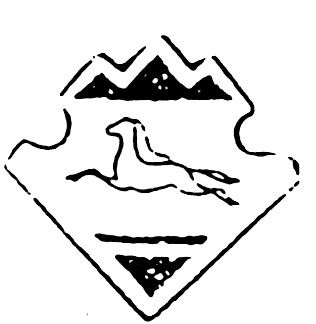 